Poštovani,radna grupa za zamorčiće u sastavu Branko Lončar, Ivica Kralj i Dražen Biličić, bavila se problematikom izlaganja zamorčića na našim izložbama, kako bi ih stavili u okvire pravilnika u  kojima je regulirano izlaganje  golubova, peradi, ptica i kunića, što je izuzetno važno kako bi se moglo kvalitetno raditi na danjem unaprjeđenju i razvoju uzgoja ove vrste životinja.Predložene izmjene pravilnika u skladu su sa Hrvatskim standardom zamoraca 2008. i regulativa Europskog saveza.Molimo da IO HSUUMŽ već na prvoj sjednici u rujnu, stavi ove prijedloge na dnevni red, kako bi u iduću izložbenu sezonu mogli ući sa gotovim pravilnicima vezanim za zamorčiće, te kako bi regulirali njihovo ocjenjivanje.Iza članka 5. dodaje se novi članak 6. i glasi:Ocjenjivanje zamorčića na izložbama obavlja se po bodovnom sustavu, sa sedam bodovnih karakteristika, na način da zbroj bodova dodijeljen po svakoj stavci predstavlja „ukupno bodova“, odnosno ocjenu dotičnog zamorčića.1. Izvrstan (I) 97 – 100 bodova2. Odličan (OD) 96 – 96,5 bodova3. Vrlo dobar (VD) 94 – 95,5 bodova4. Dobar (D) 92 – 93,5 bodova5. Zadovoljava (Z) 90 – 91,5 bodova6. Ne zadovoljava (NO) ispod 90 bodovaZamorčići se ocjenjuju prema slijedećim klasama:C – klasa (BEBE) – težine od 450 g. do 850g. u starosti od 3 do 5 mjeseci (minimalna težina za pasmine Skiny i Baldwin je 400g, a za Cuy minimalno 700 g.). B – klasa ( JUNIORI) – težine od 850 g. do 1050 g. u starosti od 5 do 8 mjeseci (minimalna težina za pasminu Cuy 1400 g.).A – klasa (ODRASLI) – težine od 1050 g do 1700 g. u starosti od 8 mjeseci na više (minimalna težina za pasminu Cuy 1800 g.).Svi se naredni članci pomoći za 1 broj, tako članak 7. se dopunjuje iza 1. rečenice:Uz zamorčiće na izložbu je obavezno priložiti rodovnik, kao dokaz upisa u matičnu knjigu.U Bjelovaru, 18.08.2014.Član radne grupeDražen BiličićHRVATSKI SAVEZ UDRUGA UZGAJATELJA MALIH ŽIVOTINJA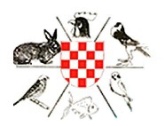 ADRESA:  M. Gupca 45, 31540 Donji MiholjacŽIRO RAČUN BROJ:  HR3824120091134001312OIB: 87157447539RADNA GRUPA ZA ZAMORČIĆEPredmet: Prijedlog izmjene PravilnikaO ocjenjivanjuHRVATSKI SAVEZ UDRUGA UZGAJATELJA MALIH ŽIVOTINJA – IZVRŠNI DOBORBroj:  3/2014HRVATSKI SAVEZ UDRUGA UZGAJATELJA MALIH ŽIVOTINJA – IZVRŠNI DOBOR